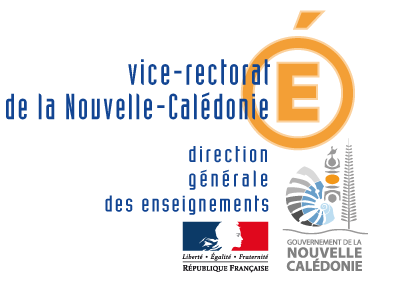 FICHE BILAN PARTENARIALE 2020Culture scientifique et technique –  Éducation au développement durableINTITULÉ DE L’ACTION :……………………………………………………………………ÉTABLISSEMENT DE LA PROVINCE :                 Îles                        Nord                     Sud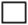 Nom de l’établissement : ……………………………………………………………………………………………………. Niveau (x) concerné(s) :……………………………………………………………………………………………………….Pilote de l’action : ……………………………………………………………….…………………………………………  Personnel éducatif associé :……………………………………………………………………………………..Mise en place de l’action L’action ayant obtenu un avis favorable lors de la commission a été conduite durant l’année 2020 ?		 oui		 nonSinon, pouvez –vous en préciser les raisons ? ……………………………………………………………………………………………………………………………….…..………………………………………………………………………………………………………………………………………………………………………………………………………………………………………………………………………………………………………………………………………………………………………………………………………………………BudgetDéroulement du projet Effectif moyen :	              			Taux d’assiduité :Jours et horaires des séquences :……………………………………………………………Quels sentiments avez-vous sur la globalité du projet ? Quels obstacles avez-vous  rencontrés ? Avez-vous pu y remédier et comment ? ………………………………………………………………………………………………………………………………..………………………………………………………………………………………………………………………………..……………………………………………………………………………………………………………………………………………………………………………………………………………………………………………………………………………………………………………………………………………………………………………………………………………………………………………………………………………………………………………………………………………………………………………………………………………………………………………………………………………Avez-vous pu bénéficier de partenariats/soutiens (artistes*agréés, associations, entreprises, etc..) extérieurs à l’établissement ? lesquels ? *S’il s’agit d’un artiste : Nombre d’heures d’interventions: Prévues 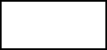  EffectuéesAvez-vous été satisfait.e de la qualité et de la régularité des interventions? ……………………………………………………………………………………………………………………………………………………………………………………………………………………………………………………………………Avez-vous pu valoriser et partager les travaux de vos élèves ? De quelles façons ? (forum, concours des jeunes scientifiques, fête de la science, journée, salon, sites, réseau sociaux...). Aimeriez-vous pouvoir encore le faire ? Si oui sous quelle forme ? ……………………………………………………………………………………………………………………………….………………………………………………………………………………………………………………………………………………………………………………………………………………………………………………………………………………………………………………………………………………………………………………………………………………………………………………………………………………………………………………………………………… Expression libre : Pensez-vous avoir atteint vos objectifs ? Quel impact le projet a-t-il eu sur les élèves ? Sur l’établissement ?  ……………………………………………………………………………………………………………………………………………………………………………………………………………………………………………………………………………………………………………………………………………………………………………………………………………………………………………………………………………………………………………………………………………………………………………………………………………………………………………………………………………Reconduction de l’action :     Oui              Non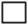 Même si l’action est reconduite, veuillez compléter une nouvelle fiche action.Moyens alloués pour 2020(selon le tableau transmis)Dépenses réellesReliquats pour 2021HSE ou IMP de l’établissement :SubventionsHaussariat :Province :Autre(s) : Total :